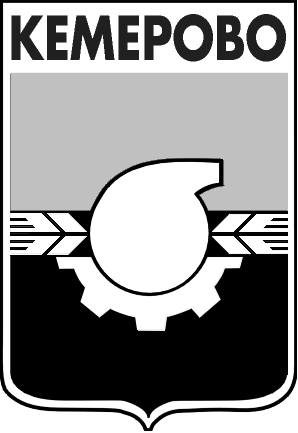 АДМИНИСТРАЦИЯ ГОРОДА КЕМЕРОВОПРОТОКОЛзаседания антинаркотической комиссии города Кемеровоот 14.12.2016 № 4         Повестка заседания:Лечебно-реабилитационная программа «Фламинго» для лиц с наркологическими расстройствами. Докладчики: Дубчак Юлия Владимировна, заведующая отделением медицинской реабилитации ГБУЗ Кемеровской области «Кемеровский областной клинический наркологический диспансер», врач психиатр-нарколог высшей категории;Лопатин Андрей  Анатольевич, главный врач ГБУЗ Кемеровской области «Кемеровский областной клинический наркологический диспансер», д.м.н., профессор.2.  О реализации комплекса мер антинаркотической профилактики в системе профессионального образования г.Кемерово.           Докладчик:           Гаврилюк Юлия Васильевна, заместитель начальника департамента образования и науки Кемеровской области по стратегическому развитию.3. Об утверждении плана работы антинаркотической комиссии города Кемерово на 2017 год. Докладчик:  Коваленко Олег Владимирович, заместитель Главы города по социальным вопросам, заместитель председателя антинаркотической комиссии г.Кемерово. - Дашковская Наталья Юрьевна, начальник управления образования администрации г.Кемерово,- Дементьева Олеся Александровна, заведующий территориальным отделом МКУ «Центр социальной помощи семье и детям» по Заводскому району,- Дружинина Евгения Николаевна, заведующий территориальным отделом МКУ «Центр социальной помощи семье и детям» ж.р. Ягуновский, Пионер,- Дубкова Екатерина Алексеевна   председатель комитета по работе со  средствами массовой информации,- Климова Наталья Николаевна, заведующий территориальным отделом МКУ «Центр социальной помощи семье и детям» по Кировскому району,- Князев  Геннадий Васильевич, протоиерей, руководитель отдела благотворительности и социального служения  Кемеровской Епархии, руководитель  Православного реабилитационного Центра для наркозависимых «Лествица»,-  Колмогорова Наталья Николаевна, заведующий территориальным отделом МКУ «Центр социальной помощи семье и детям» по Ленинскому району,- Лопатин Андрей Александрович, главный врач ГБУЗ КО «Кемеровский областной клинический наркологический диспансер», - Малин Михаил Васильевич,     депутат Кемеровского городского Совета народных депутатов,-    Наумова Инна Зоряновна, заведующий территориальным отделом МКУ «Центр социальной помощи семье и детям города Кемерово» по жилым районам Кедровка, Промышленновский,- Паньшина Анна Викторовна, (замещение по должности Ю.Е. Юзеевой на основании п. 4.11 положения об антинаркотической комиссии города Кемерово, утв. постановлением администрации города Кемерово от 26.02.2014 № 419),- Плисова Лариса Геннадьевна, заведующий отделом молодежной политики управления культуры, спорта и молодежной политики администрации города Кемерово,- Сибиль Кирилл Валерьевич,    депутат Кемеровского городского Совета народных депутатов,- Сидорова Елена Валентиновна (замещение по должности Н.С. Корелиной на основании п. 4.11 положения об антинаркотической комиссии города Кемерово, утв. постановлением администрации города Кемерово от 26.02.2014 № 419),- Фадеева Екатерина Владимировна, заведующий территориальным отделом МКУ «Центр социальной помощи семье и детям» по Центральному району,- Вазулина Ольга Викторовна (замещение по должности И.А. Черняевой на основании п. 4.11 положения об антинаркотической комиссии города Кемерово, утв. постановлением администрации города Кемерово от 26.02.2014 № 419),-  Ратникова Оксана Александровна (замещение по должности К.П. Щепинова на основании п. 4.11 положения об антинаркотической комиссии города Кемерово, утв. постановлением администрации города Кемерово от 26.02.2014 № 419), - Шаповалова Светлана Владимировна (замещение по должности И.В. Яцута на основании п. 4.11 положения об антинаркотической комиссии города Кемерово, утв. постановлением администрации города Кемерово от 26.02.2014 № 419), Приглашенные: - Гаврилюк Юлия Васильевна, заместитель начальника департамента образования и науки Кемеровской области по стратегическому развитию,- Дубчак Юлия Владимировна, заведующая отделением медицинской реабилитации ГБУЗ КО «КОКНД»,- Карпова Валентина Владимировна, заведующий Центром медицинской профилактики МБУЗ «Клиническая  поликлиника №5»,- Сагайдак Ирина Николаевна, начальник управления культуры, спорта и молодежной политики,-  Юрьева Татьяна Юрьевна, начальник отдела социальных проектов и программ администрации г.Кемерово.1. Заслушана информация докладчиков Дубчак Ю.В. и Лопатина А.А. по I вопросу повестки дня. Информация принята к сведению.Решение комиссии по I вопросу повестки дня:1.1.  С целью информирования населения города Кемерово о возможностях лечебно-реабилитационной программы  «Фламинго»:ГБУЗ КО «Кемеровский областной клинический наркологический диспансер»: 1.1.1. Подготовить информационный материал для размещения в средствах массовой информации.1.1.2. Приглашать  через секретариат антинаркотической комиссии г.Кемерово членов комиссии на  спектакли театра-студии «Фламинго».Комитету по работе со средствами массовой информации:1.1.3. Рассмотреть возможности размещения в средствах массовой информации и на официальном сайте администрации г. Кемерово предоставленных ГБУЗ КО КОКНД материалов.Ответственные: Лопатин А.А. (по согласованию), Дубкова Е.А., Яковлева Н.А.Сроки: постоянно.2. Заслушана информация докладчика Дубчак Ю.В. по II вопросу повестки дня.Информация принята к сведению.Решение комиссии по II вопросу повестки дня:2.1. Ответственным за реализацию мероприятий Межведомственного плана мероприятий по профилактике наркомании и алкоголизма среди населения г. Кемерово на 2016-2018 годы, утвержденного постановлением администрации г.Кемерово от 08.02.2016 № 226:2.1.1. Обеспечить безусловную реализацию мероприятий Межведомственного плана мероприятий по профилактике наркомании и алкоголизма среди населения г. Кемерово на 2016-2018 годы.2.1.2. Предоставить отчеты об исполнении мероприятий плана за 2016 год в адрес заместителя Главы города по социальным вопросам.Ответственные: должностные лица, ответственные за реализацию мероприятий утвержденного плана.Сроки: до 07.01.2017. 2.2. В целях повышения эффективности антинаркотической профилактики  в образовательных организациях высшего и профессионального образования:2.2.1. Управлению культуры, спорта и молодежной политики администрации г. Кемерово продолжить  работу по вовлечению студенческой молодежи в проведение антинаркотических акций, спортивных и иных городских мероприятий; приглашать для участия в мероприятиях специалистов ГБУЗ КО «Кемеровский областной клинический наркологический диспансер».Ответственные: Сагайдак И.Н., Лопатин А.А. (по согласованию).Сроки: постоянно.2.2.2. Районным комиссиям по делам несовершеннолетних и защите их прав предусмотреть в планах работы на 2017 год  мероприятия по профилактике наркотической зависимости среди несовершеннолетних, обучающихся в образовательных организациях высшего и профессионального образования, контролировать выполнение индивидуальных программ реабилитации и адаптации обучающихся в них несовершеннолетних, состоящих на учете за преступления, совершенные в состоянии наркотического опьянения, либо связанные с незаконным оборотом наркотиков. Информацию о проводимой работе в этом направлении предоставлять в адрес антинаркотической комиссии г. Кемерово в составе  сведений о выполнении мероприятий Межведомственного плана мероприятий по профилактике наркомании и алкоголизма среди населения г. Кемерово на 2016-2018 годы.Ответственные: председатели комиссий по делам несовершеннолетних и защите их прав  в районах города.Сроки: ежеквартально, до 7-го числа месяца, следующего за отчетным периодом.3. Заслушана информация докладчика Коваленко О.В. по III вопросу повестки дня.  Информация принята к сведению.Решение комиссии по III вопросу повестки дня:3.1. На основании п.5.2.1 положения об антинаркотической комиссии города Кемерово,  утвержденного постановлением администрации г.Кемерово от 26.02.2014 № 419, принять план работы антинаркотической комиссии города Кемерово на 2017 год, согласно приложению к настоящему протоколу, и направить его в адрес Главы города - председателя антинаркотической комиссии города Кемерово И.В. Середюка для утверждения. 3.2. Секретарю антинаркотической комиссии города Кемерово:  3.2.1. Разослать копии утвержденного плана работы антинаркотической комиссии города Кемерово на 2017 год членам антинаркотической комиссии города Кемерово.3.2.2. Представить электронные варианты утвержденного плана работы антинаркотической комиссии города Кемерово на 2017 год и настоящего протокола в комитет по работе со средствами массовой информации администрации г.Кемерово (Е.А.Дубкова) для размещения на официальном сайте администрации г.Кемерово (раздел «Глава города - Советы при Главе города).Срок исполнения: до 20.12.2016.  3.2.3. Представить  в аппарат антинаркотической комиссии Кемеровской области копии утвержденного плана  работы антинаркотической комиссии города Кемерово на 2017 год и протоколов заседания комиссии в 4-м квартале 2016 года. Срок исполнения: до 10.01.2017.  Ответственный: Яковлева Н.А.Приложение на 2 л. в 1 экз.Председатель заседания, заместитель председателя антинаркотической комиссии г. Кемерово,    заместитель Главы города по социальным вопросам		              О.В.Коваленко	Секретарь антинаркотической комиссии г. Кемерово,консультант-советник отдела социальных проектов и программ администрации г.Кемерово					   Н.А. ЯковлеваМесто проведения заседания: малый зал администрации г.Кемерово. Участники заседания:Заместитель председателя комиссии – Коваленко Олег Владимирович, заместитель  Главы города по социальным вопросам (председательствующий на заседании на основании п.5.4 положения об антинаркотической комиссии города Кемерово, утв. постановлением администрации города Кемерово от 26.02.2014 №419).Секретарь комиссии - Яковлева Надежда Анатольевна, консультант-советник отдела социальных проектов и программ администрации г.Кемерово. Члены комиссии: 